PhotoSUL Service Universitaire des Langues Réservé à l’administrationDo not write in this columnPhotoSUL Service Universitaire des Langues  INDIVIDUEL  ORGANISME :PhotoSUL Service Universitaire des Langues N°APOGEE : Femme / Female   Homme / Male 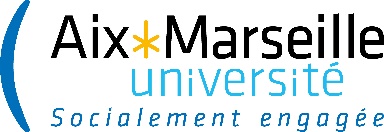 NOM / FAMILY NAME :	Nom d’épouse / Marital name:	Prénom / First Name: 	Date de naissance / Date of birth (jour/mois/année / day/month/year):   …./…./……..Ville de naissance / City of birth: 	Pays de naissance / Country of birth: 	Nationalité / Nationality:	Adresse dans votre pays / Address in your country: 			Pays / Country:	Adresse en France / Address in France: 		Téléphone / Phone: 	 Mél / Email:	Dernier établissement fréquenté / Last educational institution attended: 	 Pays/Country:	Année/Year:	Situation année précédente / Situation last year:	 Pays/Country: 	Dernier diplôme obtenu / Last diploma obtained:	 Pays/Country:	Année/Year: 	 Avez-vous déjà été inscrit dans une université française ? / Were you ever registered in a French university?  Non/No    Oui/Yes Si oui / If yes: numéro INE (Identifiant National Étudiant / National student identification number) : ...........................................Pays et ville depuis lesquels je suivrai les cours en ligne / Country and city from which I will follow online courses: 	Certification de niveau de français (TCF, DELF, DALF) / French-level certification (TCF, DELF, DALF) :   Non/No    Oui/Yes 
Si oui /If « Yes » : Année/Year: ..............Niveau obtenu /level obtained :  A1, A2, B1, B2, C1 Mon niveau de français est / My level of French is:             Débutant/Beginner        Elémentaire/Elementary       Intermediaire/Intermediate        Avancé/Avanced Femme / Female   Homme / Male NOM / FAMILY NAME :	Nom d’épouse / Marital name:	Prénom / First Name: 	Date de naissance / Date of birth (jour/mois/année / day/month/year):   …./…./……..Ville de naissance / City of birth: 	Pays de naissance / Country of birth: 	Nationalité / Nationality:	Adresse dans votre pays / Address in your country: 			Pays / Country:	Adresse en France / Address in France: 		Téléphone / Phone: 	 Mél / Email:	Dernier établissement fréquenté / Last educational institution attended: 	 Pays/Country:	Année/Year:	Situation année précédente / Situation last year:	 Pays/Country: 	Dernier diplôme obtenu / Last diploma obtained:	 Pays/Country:	Année/Year: 	 Avez-vous déjà été inscrit dans une université française ? / Were you ever registered in a French university?  Non/No    Oui/Yes Si oui / If yes: numéro INE (Identifiant National Étudiant / National student identification number) : ...........................................Pays et ville depuis lesquels je suivrai les cours en ligne / Country and city from which I will follow online courses: 	Certification de niveau de français (TCF, DELF, DALF) / French-level certification (TCF, DELF, DALF) :   Non/No    Oui/Yes 
Si oui /If « Yes » : Année/Year: ..............Niveau obtenu /level obtained :  A1, A2, B1, B2, C1 Mon niveau de français est / My level of French is:             Débutant/Beginner        Elémentaire/Elementary       Intermediaire/Intermediate        Avancé/AvancedPériode : Femme / Female   Homme / Male NOM / FAMILY NAME :	Nom d’épouse / Marital name:	Prénom / First Name: 	Date de naissance / Date of birth (jour/mois/année / day/month/year):   …./…./……..Ville de naissance / City of birth: 	Pays de naissance / Country of birth: 	Nationalité / Nationality:	Adresse dans votre pays / Address in your country: 			Pays / Country:	Adresse en France / Address in France: 		Téléphone / Phone: 	 Mél / Email:	Dernier établissement fréquenté / Last educational institution attended: 	 Pays/Country:	Année/Year:	Situation année précédente / Situation last year:	 Pays/Country: 	Dernier diplôme obtenu / Last diploma obtained:	 Pays/Country:	Année/Year: 	 Avez-vous déjà été inscrit dans une université française ? / Were you ever registered in a French university?  Non/No    Oui/Yes Si oui / If yes: numéro INE (Identifiant National Étudiant / National student identification number) : ...........................................Pays et ville depuis lesquels je suivrai les cours en ligne / Country and city from which I will follow online courses: 	Certification de niveau de français (TCF, DELF, DALF) / French-level certification (TCF, DELF, DALF) :   Non/No    Oui/Yes 
Si oui /If « Yes » : Année/Year: ..............Niveau obtenu /level obtained :  A1, A2, B1, B2, C1 Mon niveau de français est / My level of French is:             Débutant/Beginner        Elémentaire/Elementary       Intermediaire/Intermediate        Avancé/Avanced Femme / Female   Homme / Male NOM / FAMILY NAME :	Nom d’épouse / Marital name:	Prénom / First Name: 	Date de naissance / Date of birth (jour/mois/année / day/month/year):   …./…./……..Ville de naissance / City of birth: 	Pays de naissance / Country of birth: 	Nationalité / Nationality:	Adresse dans votre pays / Address in your country: 			Pays / Country:	Adresse en France / Address in France: 		Téléphone / Phone: 	 Mél / Email:	Dernier établissement fréquenté / Last educational institution attended: 	 Pays/Country:	Année/Year:	Situation année précédente / Situation last year:	 Pays/Country: 	Dernier diplôme obtenu / Last diploma obtained:	 Pays/Country:	Année/Year: 	 Avez-vous déjà été inscrit dans une université française ? / Were you ever registered in a French university?  Non/No    Oui/Yes Si oui / If yes: numéro INE (Identifiant National Étudiant / National student identification number) : ...........................................Pays et ville depuis lesquels je suivrai les cours en ligne / Country and city from which I will follow online courses: 	Certification de niveau de français (TCF, DELF, DALF) / French-level certification (TCF, DELF, DALF) :   Non/No    Oui/Yes 
Si oui /If « Yes » : Année/Year: ..............Niveau obtenu /level obtained :  A1, A2, B1, B2, C1 Mon niveau de français est / My level of French is:             Débutant/Beginner        Elémentaire/Elementary       Intermediaire/Intermediate        Avancé/Avanced Frais d’inscription :  Attestation d’inscription Dossier completPIECES :  Pièce d’identité Photo Diplôme(s)Stages intensifs d’été 2024 / 2024 Intensive summer courses: Session 1 : 27/05 au 07/06 (en ligne / on line) 	 Session 3 : 01/07 au 12/07  Session 2 : 17/06 au 28/06	 Session 4 : 26/087 au 06/09 Stages intensifs d’été 2024 / 2024 Intensive summer courses: Session 1 : 27/05 au 07/06 (en ligne / on line) 	 Session 3 : 01/07 au 12/07  Session 2 : 17/06 au 28/06	 Session 4 : 26/087 au 06/09 Date :Documents à fournir / Required documentsDocuments à fournir / Required documentsCette fiche d’inscription remplie lisiblement et signéePhoto d’identitéCopie du passeport ou de la carte d'identitéCopie du baccalauréat ou équivalent et/ou dernier diplôme universitaire obtenuPaiement des frais d’inscription pour les cours (avant le début des cours d’été)Dossier à envoyer par mail au secrétariat de scolarité à l’adresse :sul-scol@univ-amu.frThis registration form legibly completed and signedID photoCopy of passport or ID cardCopy of high school graduation or equivalent and/or the last university diploma obtained)Payment of registration fees for the courses (before the start of summer school classes)Complete file to be sent by mail to the student office:sul-scol@univ-amu.fr